NDIS Provider in Sydney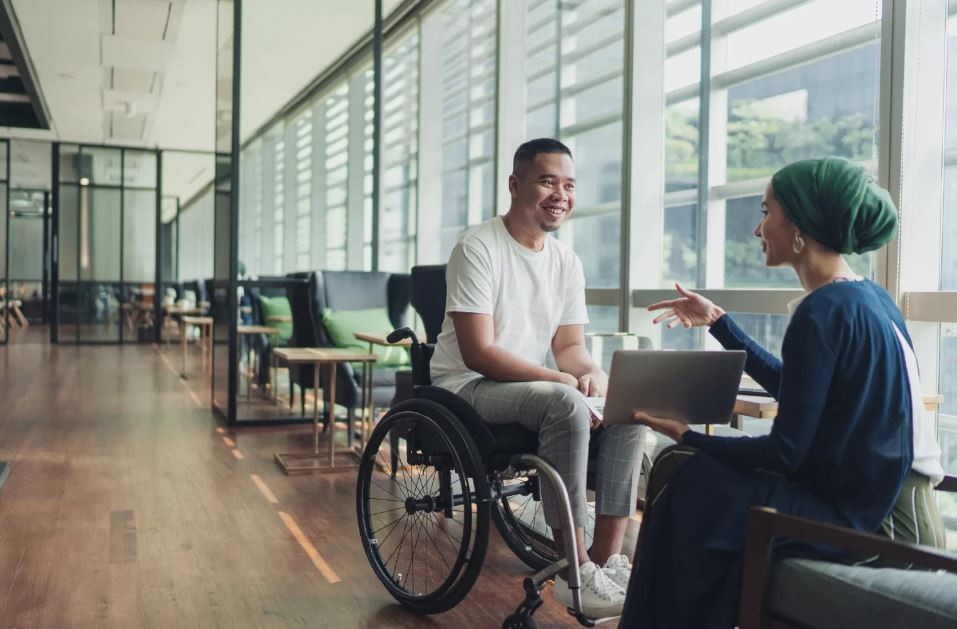 Do you want to experience personalized assistance packages with the help of NDIS? Want to preserve your essential unofficial support with access to mainstream and community services? Then we at Metropolitan Health Care service provide you with all the best quality service with a dedicated team that provides complete assistance with the help of a well-qualified and expert team. 
We accept feedback because our services are continuously improved with your feedback, and we remain at the forefront of innovation. To provide our participants with the most effective and efficient solutions. We integrate evidence-based techniques and emerging technology. Our team has the power to change the lives of people and the people they love. So, you don't need to worry about any kind of service. We promise to provide you with the best quality service with our highly qualified team. 
Our services 
A big thanks to our highly-supported team and the network of reliable suppliers and partners, they provide a possible assistance service with their knowledgeable skills and experience of years. Our team aims to serve you services of unparalleled quality. We deliver several services- 
1 We offer open communication so that we can know about your needs and requirements and you can feel safe and comfortable with us. 
2 To foster personal development and inspire people to realize their greatest potential. We work hard to establish a welcoming and encouraging environment with a well-managed team. 
3 We will make you ensure that you receive the highest support and services with the best resources. 
4 We grasp new evidence-based practices and new technologies, which also support us to offer more effective and efficient solutions to our participants. 
5 NDIS Provider Sydney is a game-changing scheme that helps individuals to empower their disabilities, and it also offers tailored support and tools to help you live in your terms and conditions. 
6 We are the true privilege that offers a wellspring of motivation and inspiration, a supportive presence, and a compassionate ear. 
Goals of NDIS Provider Sydney 
The purpose of our team is to offer outstanding and all-encompassing services to people with disabilities, enabling them to enjoy lives of autonomy, satisfaction, and dignity while encouraging community involvement and personal development. 
NDIS Provider Sydney promises to treat every individual with proper respect and to discover a network of support, golden opportunities, and relationships that celebrate diversity, inclusion, and endless possibilities. Thrive, connect, and join now our NDIS community. We also serve accommodation services to unlock your ability to find the best place to live independently. We can provide accommodation that you call home as well. We can also arrange accommodation with all your specific needs, comfort zone, and accessibility. We at Metropolitan Health Care Services are available 24/7 to provide you with the information and assistance you require. Get in touch with us right now to experience the unique care that makes us stand apart. Please reach out, and let's begin a dialogue that will lead to an independent and happy existence. 